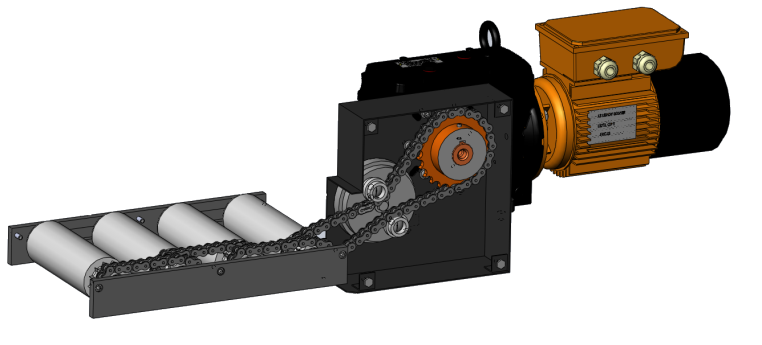 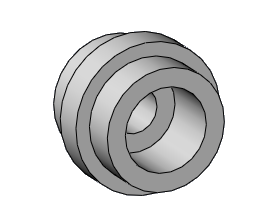 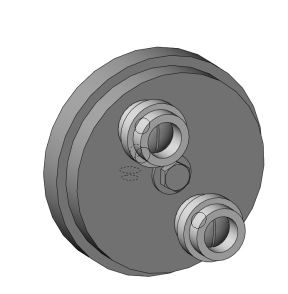 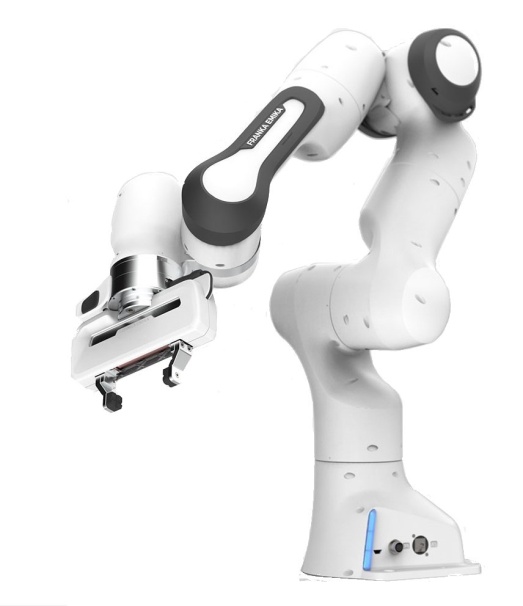 Mise en situation :Le Système Automatisé de Production « Mainelec » permettant de déplacer des cartons est à l’arrêt. Un bon d’intervention demande de réaliser l’échange des galets tendeurs de la chaine de transmission. Or le stock de la pièce dans la GMAO est à zéro.Objectif :L’élève doit être capable de contrôler le stock du galet tendeur dans la GMAO, de réaliser la rétro-conception du galet sur Solidworks puis de paramétrer l’impression 3D.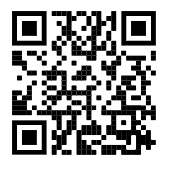 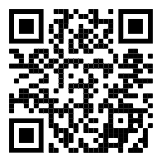 Vérifier la disponibilité de la pièce :Consulter le stock de la pièce dans la GMAO: 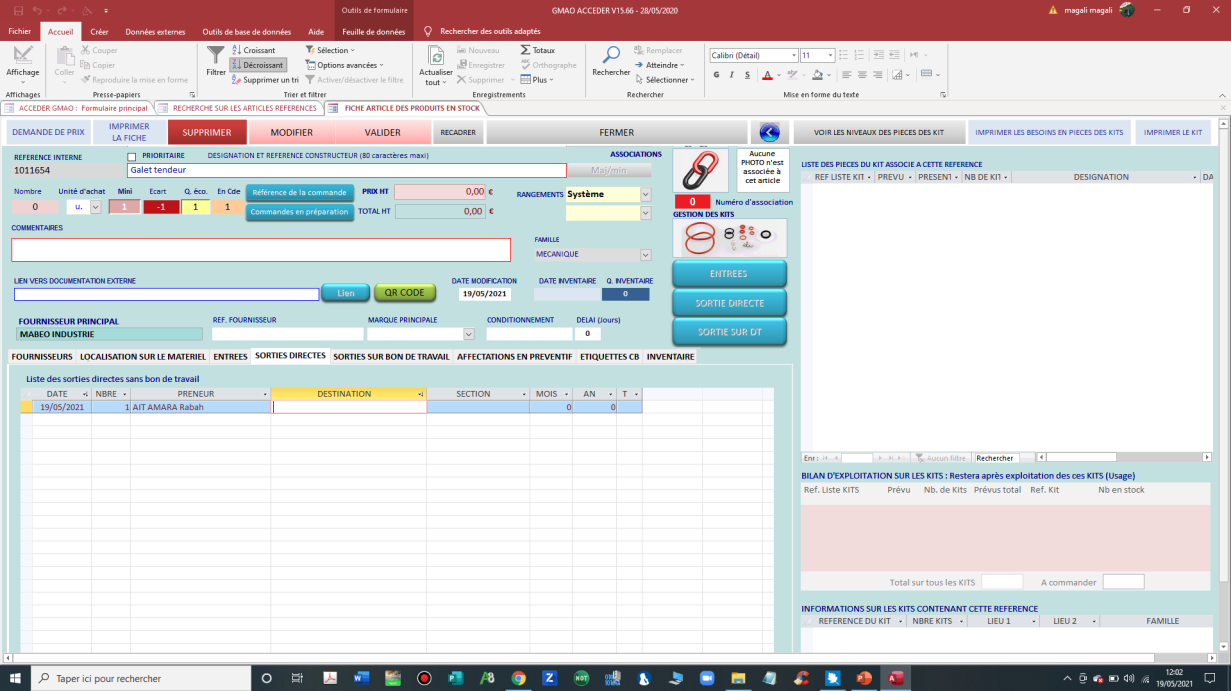 Mesurer le galet tendeur d’origine :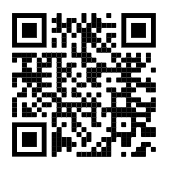 Mesurer les différentes cotes  de la pièce à remplacer: – 25 – 7 – 32 – 9 – 14 – 10 – 18 – 26 – 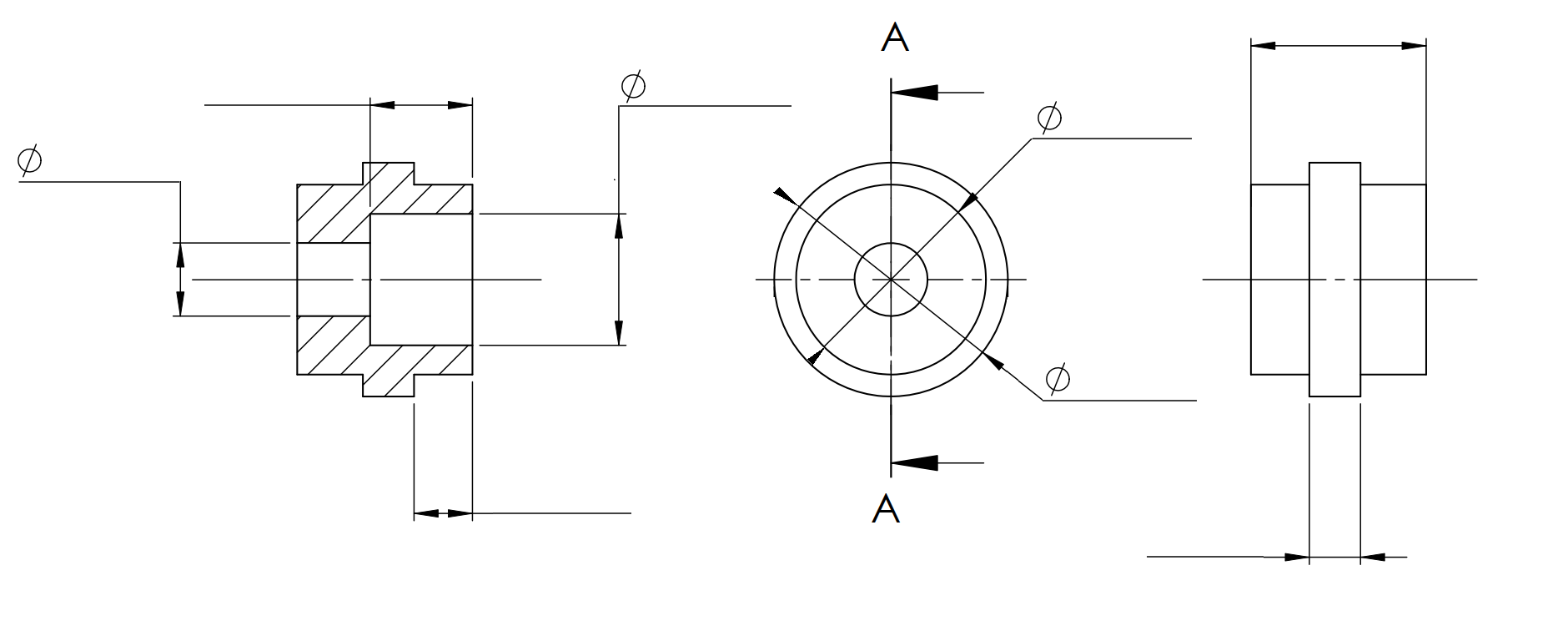 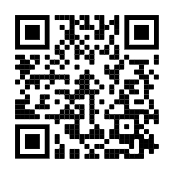 			Mesurer la cote de largeur de la chaine: Mesurer (précision au dixième de mm) la cote de la largeur interne de la    chaine puis la cote du collet sur le galet.      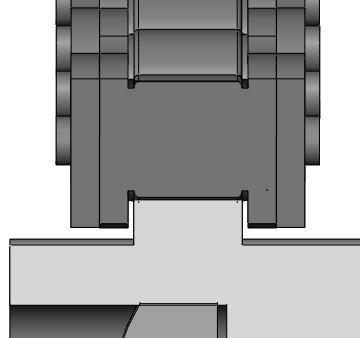 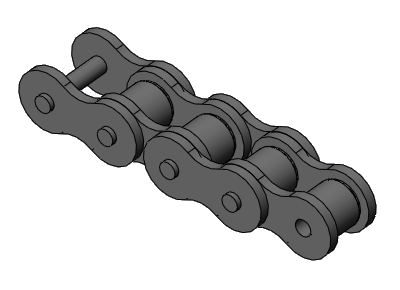 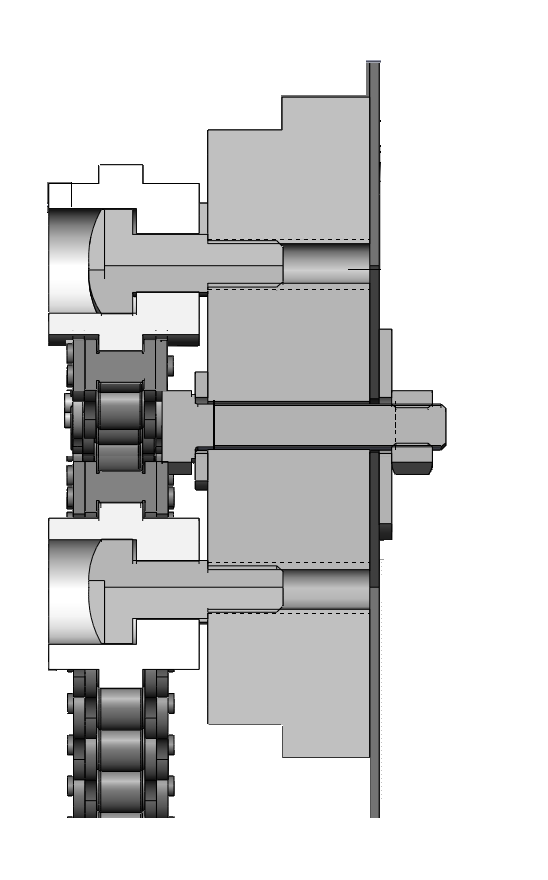 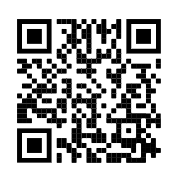 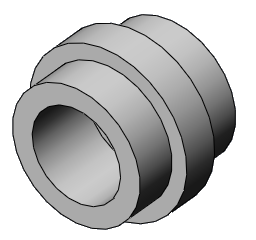 Calculer le jeu fonctionnel « Ja »:A l’aide des deux cotes précédentes, calculer le jeu « Ja » de fonctionnement existant entre la chaine et le galet.Esquisser le profil de la pièce: 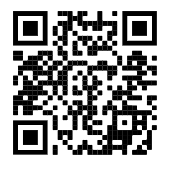 Dessiner le profil du galet en utilisant des outils d’esquisse ci dessous:      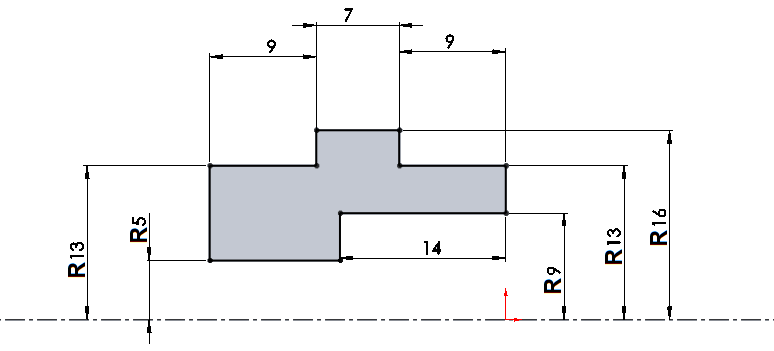 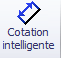 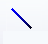 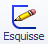 		     Créer le volume du galet tendeur:Réaliser le volume du galet en utilisant la fonction ci-dessous:      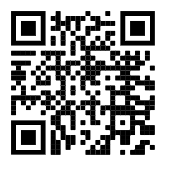 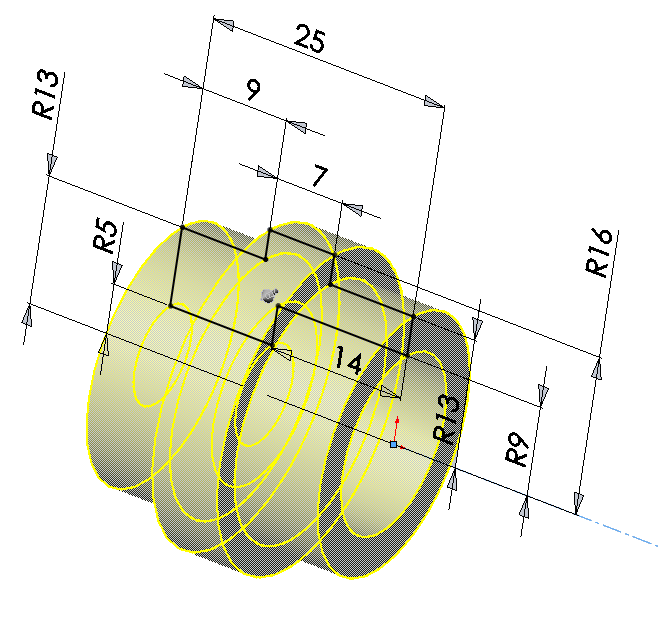 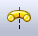                             Enregistrer le fichier 3D: 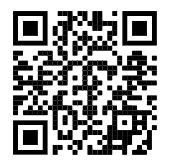 Enregistrer le fichier sous  « galet-mainelec-nom de famille »  au format Solidworks (.SLDPRT) puis au format standard d’impression 3D (extension .STL) 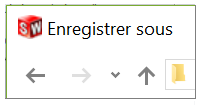 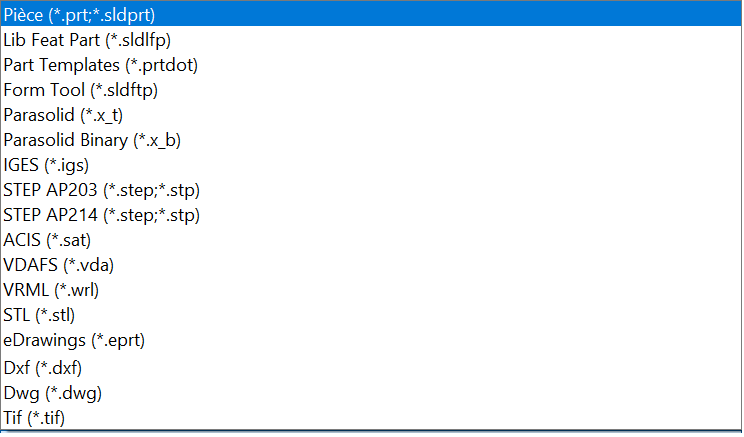 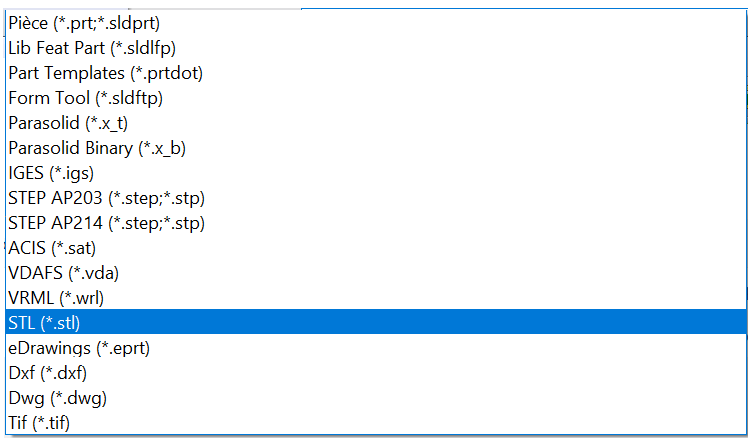 Paramétrer le ficher d’impression 3D: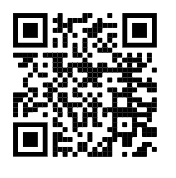 Identifier Ouvrir le fichier STL créé précédemment, positionner le correctement comme indiqué sur l’image ci-dessous.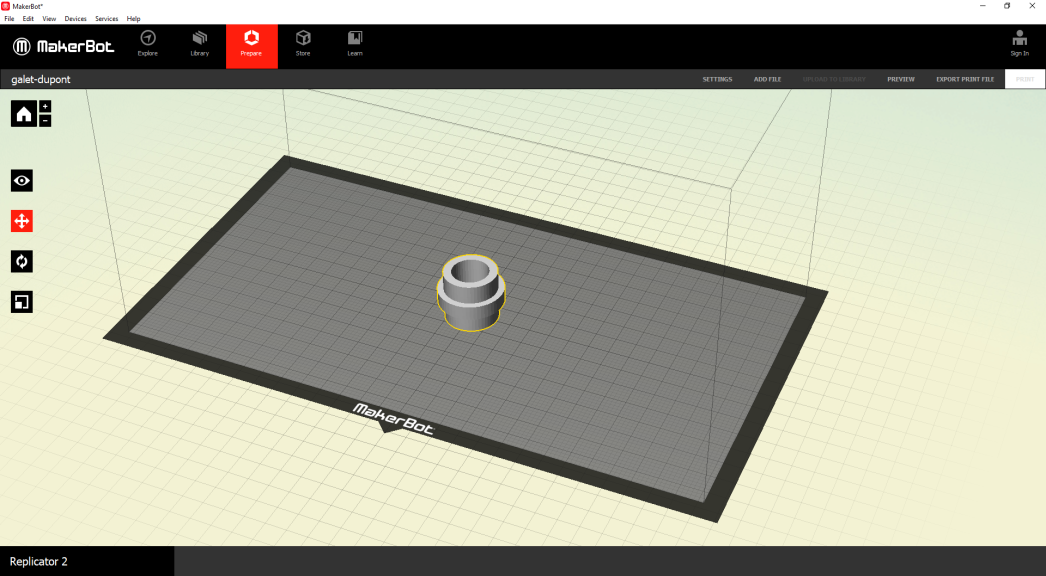 Découvrir le logiciel d’impression 3D: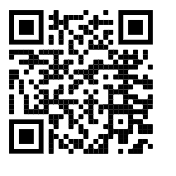 Identifier les différents onglets de paramétrage  du logiciel d’impression 3d pour imprimante Makerbot REPLICATOR 2 :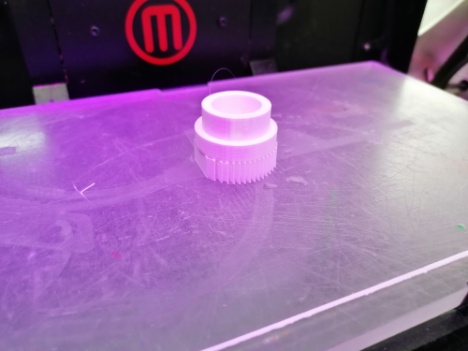 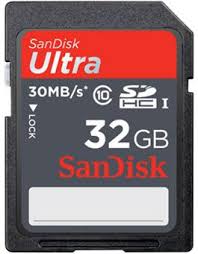 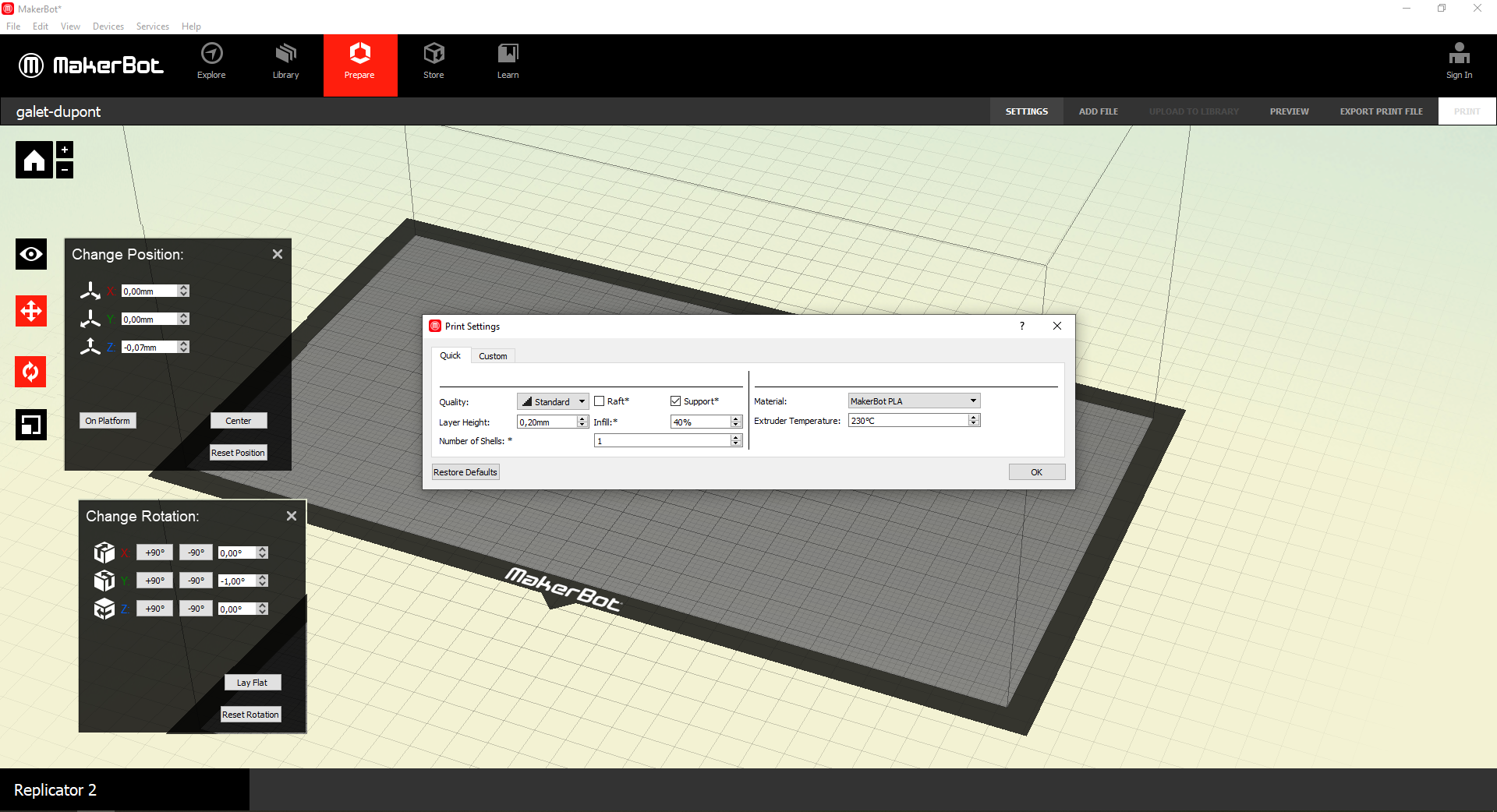 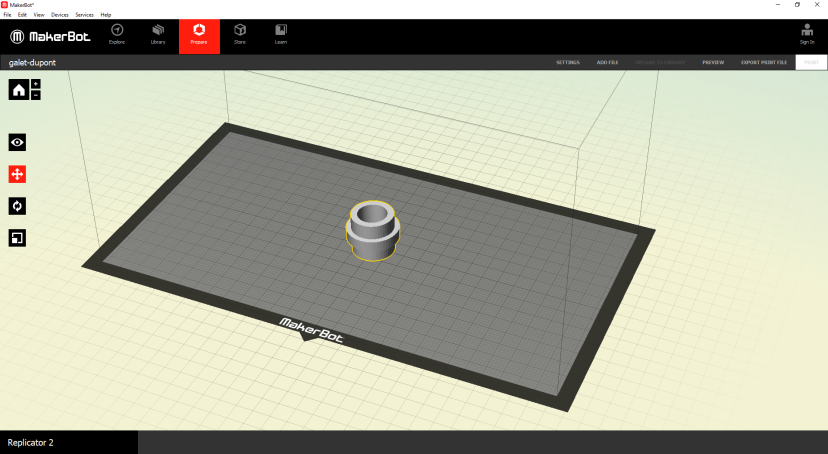   –  Sous couche – déplacement de la pièce – support – orientation de la pièce – température – centrage de la pièce – mise à niveau de la pièce – pourcentage de matière – type de matériau –CompétencesIndicateurs d’évaluationEvaluationEvaluationEvaluationEvaluationCompétencesIndicateurs d’évaluationPas de réussite ou non faitRéussite partielleRéussite totale avec aideRéussite totale en autonomieCC2.1Compétence principaleLa mesure les dimensions du galet est réalisée au pied à coulisse. La modélisation  du galet tendeur est effectuée sur Solidworks. le fichier est enregistré en STL.Le paramétrage du fichier d’impression est réalisé correctement.CC2.1Compétence principaleLa mesure les dimensions du galet est réalisée au pied à coulisse. La modélisation  du galet tendeur est effectuée sur Solidworks. le fichier est enregistré en STL.Le paramétrage du fichier d’impression est réalisé correctement.0%
□40%
□75%
□100%
□CC2.2Compétence découverteLe contrôle de la quantité de pièce « galet tendeur » dans la GMAO est réalisé  correctement.CC2.2Compétence découverteLe contrôle de la quantité de pièce « galet tendeur » dans la GMAO est réalisé  correctement.0%
□40%
□75%
□100%
□CC6Compétence présentéeL’expression orale est structurée et le vocabulaire utilisé précis.CC6Compétence présentéeL’expression orale est structurée et le vocabulaire utilisé précis.0%
□40%
□75%
□100%
□BON D’INTERVENTIONBON D’INTERVENTIONBON D’INTERVENTIONDate : ……………..Temps alloué : 2h00SystèmeMainelecDescriptionDescriptionDescriptionConsulter le stock de la pièce dans la GMAO.Mesurer les dimensions de la pièce d’origineDessiner sur modeleur 3D la pièce de remplacement.Paramétrer  l’imprimante 3d, puis exporter le fichier d’impression.Consulter le stock de la pièce dans la GMAO.Mesurer les dimensions de la pièce d’origineDessiner sur modeleur 3D la pièce de remplacement.Paramétrer  l’imprimante 3d, puis exporter le fichier d’impression.Consulter le stock de la pièce dans la GMAO.Mesurer les dimensions de la pièce d’origineDessiner sur modeleur 3D la pièce de remplacement.Paramétrer  l’imprimante 3d, puis exporter le fichier d’impression.